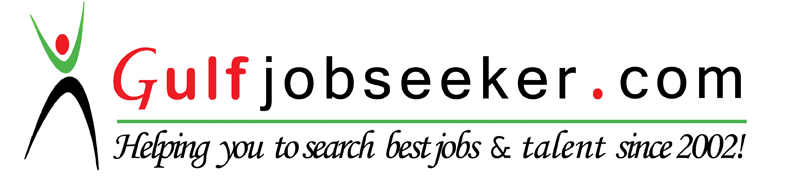 Whats app  Mobile:+971504753686 Gulfjobseeker.com CV No:1564080E-mail: gulfjobseeker@gmail.com                           I strongly believe the customers as well as consumers can be a company’s   greatest asset and strive to make this relationship as strong as possible.Personal Qualification Highlights                          Highly skilled pharmacist more than 12 years experience in UAE, Highly driven to not just meet, but also exceed, enjoy and excel at projects in all areas including problem solving ,record keeping customer service and retention. Practiced in multi-tasking with heavy workloads under high pressure situation proven leadership in training employees and establishing working guidelines. Experienced communicating clearly, effectively and efficiently in following languages as English, Arabic, Hindi, Tamil, Malayalam and Urdu.                                                                   EducationMadurai Kamaraj University,                                 Master of Business Administration ( Marketing)                        May -2001The Tamil Nadu Dr.M.G.R.Medical university ,.                               Bachelor Of Pharmacy                                                                      May -1999 Professional  Work  Experience -   12 years UAE, 2 yrs India.Pharmacy Manager cum in charge,  Armada Pharmacy (Armada Health Care Group), Feb 2012- to dateHelping to the hospital to receive narcotics (forecasting and approval )as well as fully control medicines for surgical centrePurchasing the medicines profitably according to need and effective inventory systemManaging the staffs as well as entire pharmacy situation dailyMaking proper inventory according to the movement as well as forecasting Shift duty arrangement for all the staffsMonitoring and involving in the insurance electronic prescriptionProviding data about sales, purchase and other pharmacy payables and receivable periodically to the managementConstantly monitoring the Pharma industries and seasonal changes accordingly making new plan for sales and purchase and propose to higher authority Helping to recruit the  employee for the pharmacyGiving information relating to medicines for customers and staffs periodicallyPutting duty rota for employees and leave approval for vacation as well as on emergencyProper follow up for all the supplier according to the earlier LPO of pharmacyPharmacy In charge,    Euro Health (Community)  Pharmacy , May 2008 – Jan 2012.Doing counter sales of medicines for the prescriptions prescribed by the local doctors,    insurance card holders with valid prescriptionsPatient counseling for the medications regarding the medicines for the OTC productsAssisting to the in charge pharmacist regarding the monthly record for the M.O.H. reportTraining the new employee like assistant pharmacist according to the federal law of U.A.E., prescription of various type and insurance card holders.Ordering the medicines to the head pharmacy, inventory control of the pharmacyMaintaining the good relationship with customer as well as consumers   Close monitoring the market and give positive suggestion to the management to improve the businessActively taking part in the business activities within the organization goal achievementsTalking effort to maintain the team work (team spirit).Pharmacist,    Zulekha  Pharmacy , June 2004 – Sep 2007.Ordering the medicines to the head pharmacy, inventory control of the pharmacyMaintaining the good relationship with customer as well as consumers   Close monitoring the market and give positive suggestion to the management to improve the businessActively taking part in the business activities within the organization goal achievementsTalking effort to maintain the team work (team spirit).Assisting to the in charge pharmacist regarding the monthly record for the M.O.H. reportPharmacy In charge Latha’s children’s hospital , Sep 1999 – Dec 2002.Doing counter sales of medicines for the prescriptions prescribed by the local doctorsPatient counseling for the medications regarding the medicines for the OTC productsTraining the new employee like assistant pharmacist according to hospital needOrdering the medicines to supplier, inventory control of the pharmacyMaintaining the good relationship with customer as well as consumers   Close monitoring the market and give positive suggestion to the management to improve the businessActively taking part in the business activities within the organization goal achievementsTalking effort to maintain the team work (team spirit).Other Skills Will work on all the computer POS software, Microsoft word, excel, power point.Interest of mine : reading books, chatting with friends, internet surfing.